FENTON HIGH SCHOOL
GIRLS VARSITY LACROSSEFenton High School Girls Varsity Lacrosse beat Swartz Creek High School 10-3Wednesday, May 15, 2019
7:00 PM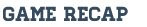 Second night in a row that the FLaX Heat spoiled a "Senior Night" when they visited Swartz Creek for their final Metro League game. The 4-1 first half was a ground ball melee but both teams cleaned it somewhat for a more "watchable" second half that ended with 6 more Heat goals and 2 by S.C. The final score of 10-3 made it a perfect 6-0 in the Metro and continued a 24-0 unbeaten streak (Metro) and their fourth consecutive Metro League Championship. 

GK, Kyle Bliss didn't see much action in the defensive end and saved 4 of 7. Top scorer of the night was Sarah Reuschlein with 4 goals, 2 of which were from Free Position.

Scoring (goals/assists): Reuschlein 4/0, Josie Sorum 1/1, Minna Ramirez 1/1, Hannah Ludwig 1/0, Sydney Butka 1/0, Lilly McKee 1/0, Taron Masi 1/0, Emilee Guertin 0/1, Sam Whaling 0/1, Korryn Smith 0/1

Regular Season Record is 12-4, Metro League 6-0 

Pre-Regional Game on Friday, May 17th, 6:00 PM vs Holly-Brandon at Fenton High School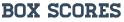 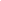 